MEMEMORIAL  ACCLAMATION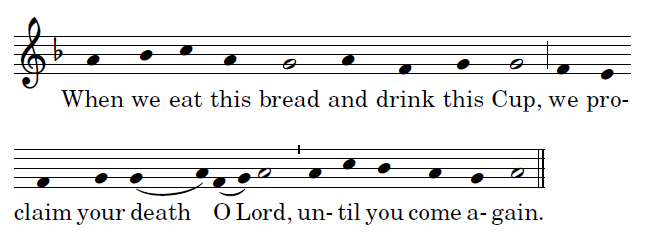 LAMB OF GOD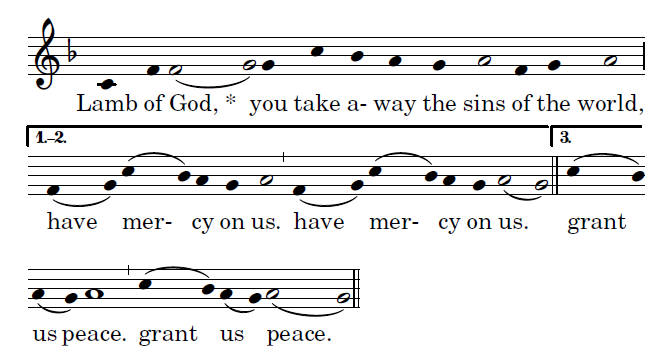                                 Ordinary of the Mass by Richard Clark, Used with permisisionCOMMUNION ANTIPHON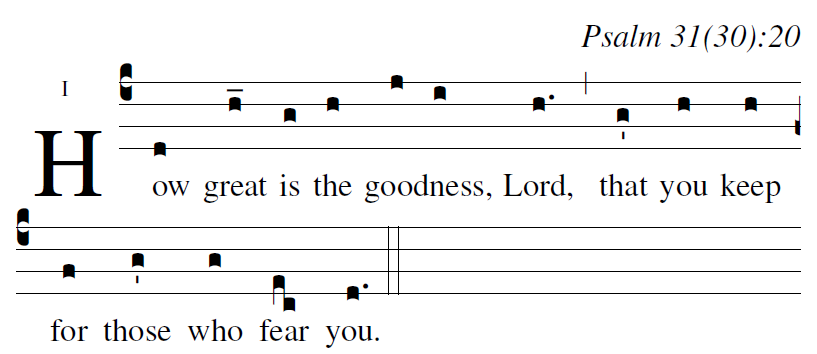                                                                                                                                                                  Ralph Bednarz 2014 RECESSIONAL HYMN:  “ Christ,  Be Our Light”              22nd SUNDAYENTRANCE ANTIPHON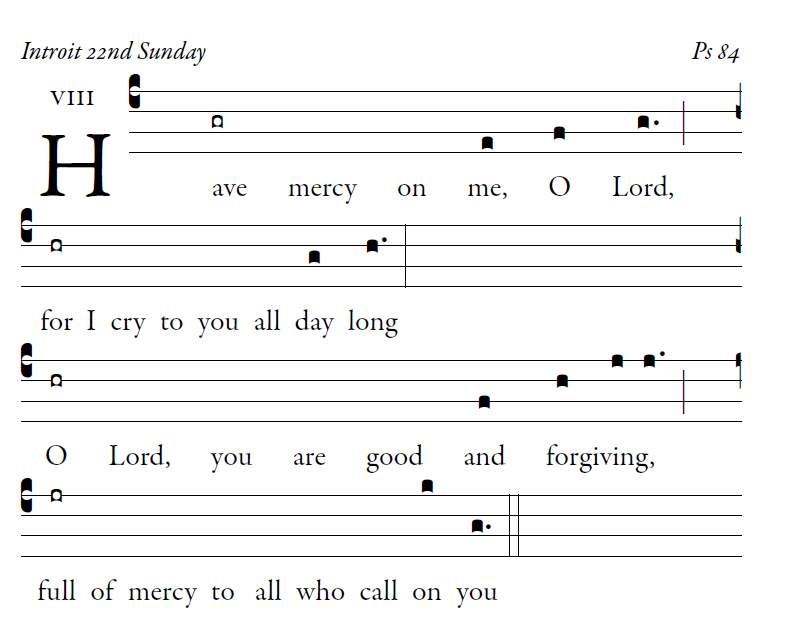 How lovely is your dwelling place, O Lord of hosts.my soul is longing and yearning for the courts of the Lord.LORD HAVE MERCY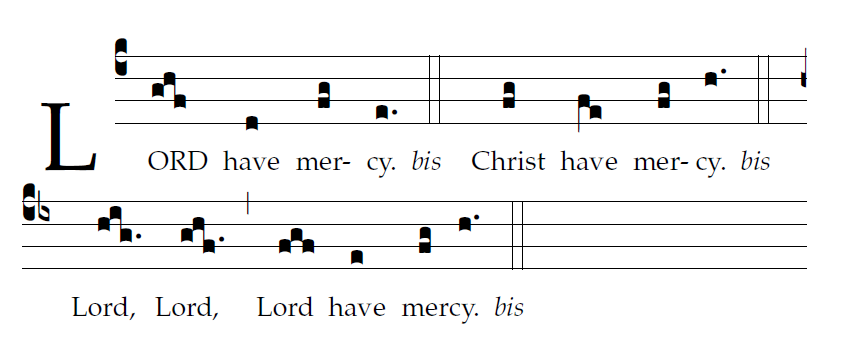 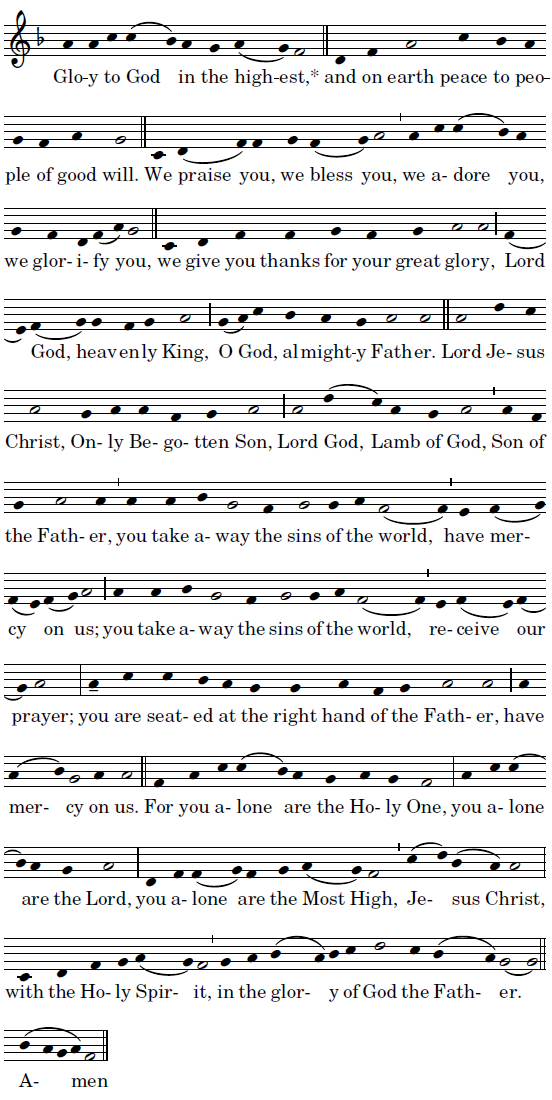   LITURGY OF THE WORD           from Todays Missal   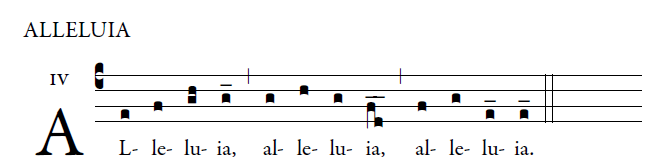           OFFERTORY     “ Humbly, Lord,  We Worship You”            HOLY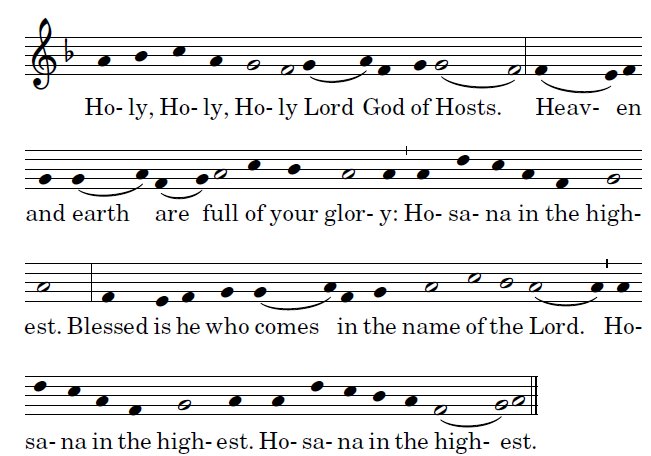 